LIBROS DE TEXTO – CURSO 2022/2023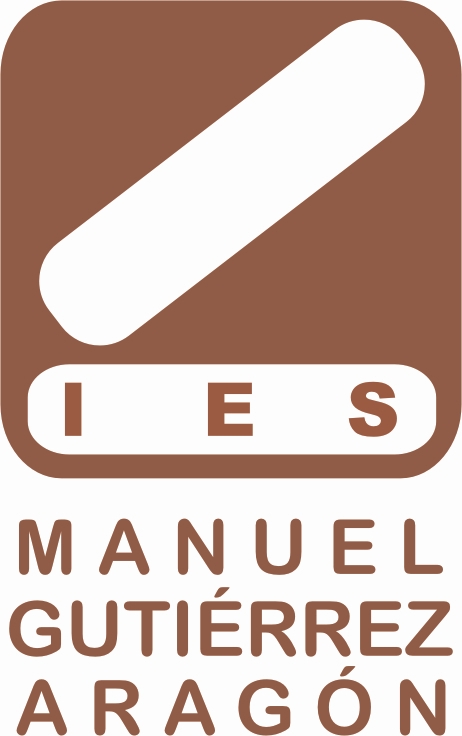  1º BACHILLERATO GENERAL NOTA: SE RECOMIENDA NO FORRAR LOS LIBROS NI ESCRIBIR EN ELLOS HASTA QUE EL PROFESOR DE LA MATERIA NO CONFIRME EL USO DE LOS MISMOS AL INICIO DEL CURSO .CURSO1ºMATERIATÍTULO DEL LIBROAUTOREDITORIALINICIOISBN1ºECONOMÍA, EMPRENDIMIENTO Y ACTIVIDAD EMPRESARIALSin libro------------------------------------------------------------------------------------------------------------1ºFILOSOFÍACONSTRUYENDO MUNDOSVV.AASANTILLANA2022-2397884680676811ºMATEMÁTICAS GENERALESMatemáticas generalesANAYA2022-23978-84-667-4738-71ºFRANCÉSPendiente septiembre1ºFRANCÉS1ºINGLÉSStudent’s BooK ---------------------------BURLINGTON2021/22978-9925-30-753-11ºINGLÉSWorkbook---------------------------BURLINGTON2021/22978-9925-30-754-8